Про затвердження Програми«Бюджет участі в місті Боярка» Для сприяння реалізації Програми «Бюджет участі в місті Боярка», керуючись Законом України «Про місцеве самоврядування в Україні», –БОЯРСЬКА МІСЬКА РАДАВИРІШИЛА:1. Затвердити програму «Бюджет участі в місті Боярка» (Додаток 1). 2. Установити обсяг коштів громадського (партиципаторного) бюджету (бюджету участі) міста Боярка на 2019 рік – 720 тис. грн. (не менше 1 % від затвердженого обсягу загального фонду міського бюджету на поточний бюджетний період) 3. Контроль за виконанням даного рішення покласти на постійну депутатську комісію з питань реалізації державної регуляторної політики у сфері господарської діяльності, фінансів, бюджету, соціально-економічного розвитку. МІСЬКИЙ ГОЛОВА                                                          О. О. ЗАРУБІНВиконавець:				ДиректорКП «Боярський інформаційний центр»                          Р. Б. Курбонов	Погоджено:Перший заступник міського голови			          В. В. ШульгаНачальник юридичного відділу                                       Л. В. Маруженко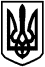 БОЯРСЬКА МІСЬКА РАДАVІІ СКЛИКАННЯЧергова 53 сесіяРІШЕННЯ № 53/1772від 21 грудня 2018  року                                                              м. Боярка